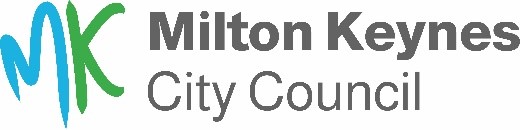 CALLING IN PROCEDURE1.	We, the undersigned, being residents or local government electors of the Borough of Milton Keynes, do hereby request that the following proposed decision be ‘called-in’ for consideration by the relevant Scrutiny Committee of the Council.	The collection and processing of personal data is governed by the GDPR and Data Protection Act 2018, in compliance with this you are hereby notified that the personal data you are providing on the form will become a background paper under Section 100(D) of the Local Government Act 1972 and, as such, open for public inspection for a period of four years. The Council’s corporate privacy notice at www.milton-keynes.gov.uk/privacy provides further information.2.	Name, address (please print) and daytime telephone number of the contact person:A request to call-in a decision must be received by the Director of Law and Governance within 5 working days of the decision being published.  This will usually be at 5.00pm on the Friday of the week following the decision.  This may vary if there is a public holiday in the week following the decision.  Please refer to the decision sheet which can be found under the date of the decision on the Council’s web-site: https://milton-keynes.cmis.uk.com/milton-keynes/The completed form should be sent to the Director of Law and Governance before the deadline. Sharon.Bridglalsingh@Milton-keynes.gov.ukThe Director of Law and Governance
Milton Keynes Council
Civic
1 Saxon Gate East
Central Milton Keynes
MK9 3EJDecision to be called-in:Decision Maker:Subject:(Please state overleaf the reasons why the call-in is being requested)(Please state overleaf the reasons why the call-in is being requested)SignatureSignatureAddress (please print)1.2.3.4.5.6.7.8.9.10.11.12.13.14.15.16.17.18.19.20.Email:Telephone:Reasons for Call-in